大阪障害者雇用支援ネットワーク2024年度２回目の定例会は、LGBTを含めた全ての子どもが、ありのままの自分で大人になれる社会を目指して活動されている、認定NPO法人ReBitの代表　藥師　実芳氏をお招きして、その取組みのお話を伺います。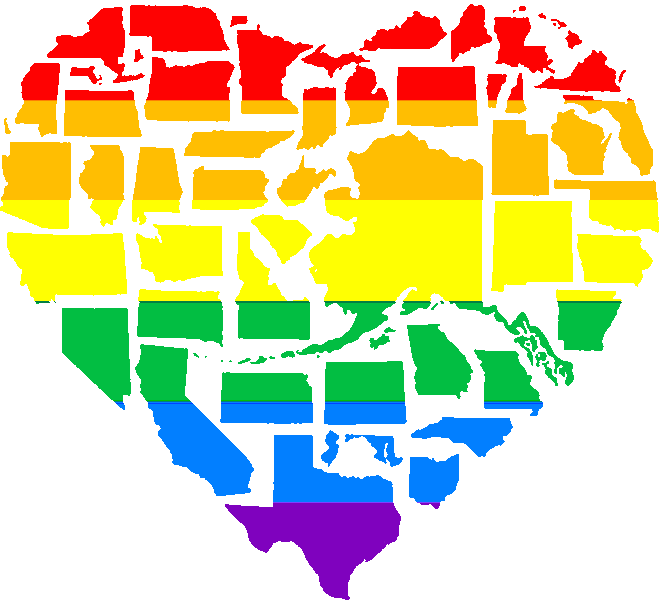 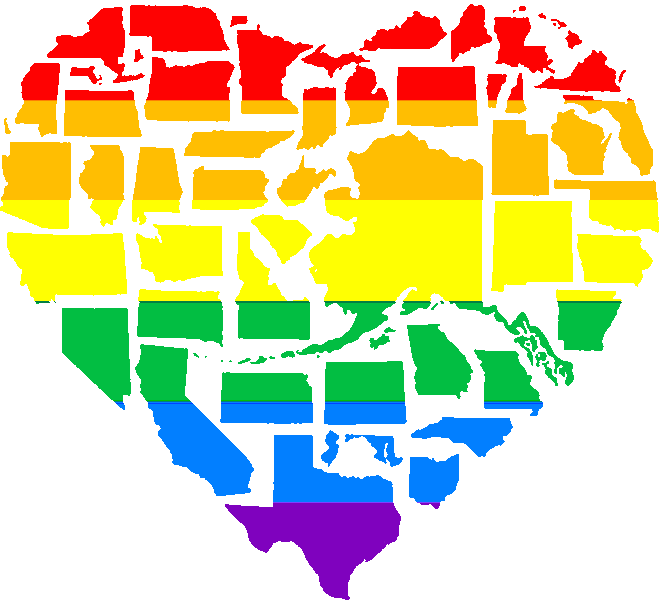 団体名には「少しずつ(Bit)」を「何度でも(Re)」繰り返すことにより社会が前進してほしい、という願いが込められています。参   加：会員外の方も大歓迎です　　　　　　　　　　　参加を希望される方は右のQRコードより事前にお申込みください。【藥師　実芳氏プロフィール】1989年、神奈川出身。早稲田大学大学院教育学研究科修了。自身もトランスジェンダーであることから、LGBTQを含めた全ての子どもがありのままで大人になれる社会を目指し、20歳でReBitを設立。行政/学校/企業等でLGBTやダイバーシティに関する研修実施、LGBTQへキャリア支援提供、国内最大級のダイバーシティと就労に関するキャリアフォーラム”DIVERSITY CAREER FORUM”の開催等を行う。また、日本初となるLGBTQかつ精神・発達障害がある人たちを主対象とした障害福祉サービス”DIVERSITY CAREER CENTER”を設立。また、世田谷区、新宿をはじめ行政で検討委員を務め、山形大学、九州大学で非常勤講師を経験。青少年版国民栄誉賞と言われる「人間力大賞」受賞、世界経済フォーラム（ダボス会議）が選ぶ世界の若手リーダー、グローバル・シェーパーズ・コミュニティ選出、オバマ財団が選ぶアジア・パシフィックのリーダー選出。共著に「LGBTってなんだろう？」「教育とLGBTIをつなぐ」「トランスジェンダーと職場環境ハンドブック」等がある。お問い合わせは　大阪障害者雇用支援ネットワーク事務局までTEL:06-6949-0350E-mail:o-isc@onyx.dti.ne.jp